Attach organisation chart showing the reporting line(s) of the role and size of team.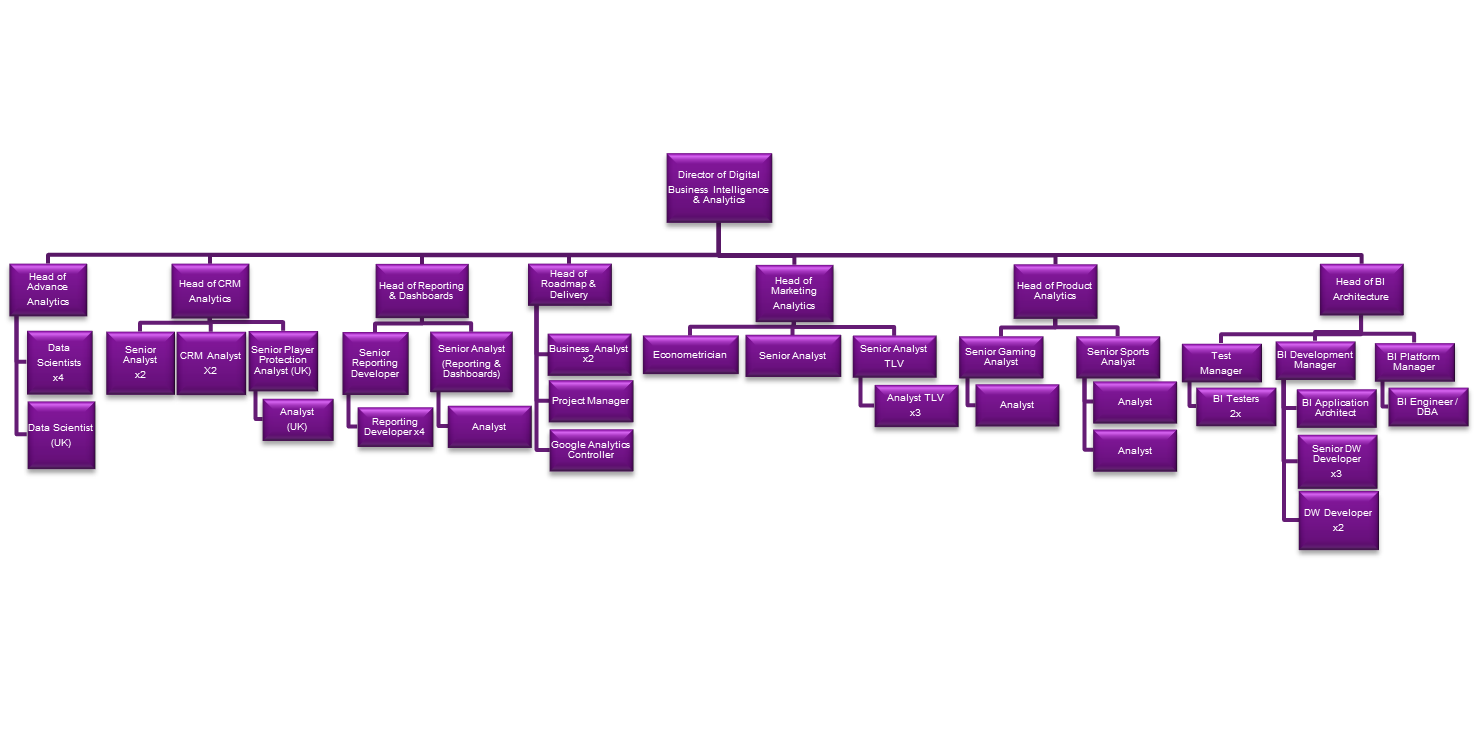 Role ProfileRole ProfileJob Title:EconometricianGrade:To be evaluatedFunction/Department:Digital Business Intelligence Reporting To:Head of Marketing Analytics  Location:GibraltarRole Purpose and Key Responsibilities:Role Purpose and Key Responsibilities:Role PurposeAs the Econometrician for Ladbrokes Coral you will work for the dedicated marketing analytics team that will support all brands and products within our portfolio. You will be responsible for the delivery of insights, analytical tools and presentations to organisational stakeholders and to business leaders focused on the business domain areas to which you are assigned.A key part to the role is to prepare and transform data, run descriptive analysis, and in particular apply econometric techniques to answer current business questions.  You will prepare and present your ideas and analysis to key stakeholders and be able to persuade them of the use of the data and analytical tools.Reporting to the Head of Marketing Analytics, you are expected to proactively work with the rest of the BI team to support and enable them to meet their KPIs and new propositions. Key ResponsibilitiesAnswer business questions using data and analytic techniques, such as econometrics, providing fact based responsesTransform business questions into an analytical plan, select the right analytical technique and tools to deliver an answer that satisfies the person(s) who asked the questionsData preparation including defining, transforming and structuring data so that the data is ready for econometric and other forms of analysisAble to structure data to be able to deliver business insight on the performance through the application of econometric modelling and other forms of analysisUnderstand relationships between data as part of exploratory data analysis to pre-determine if hypothesised relationships will existCarry out descriptive analysis to a level where you can demonstrate you understand the problem areaDevelop econometric models from single standalone models to pooled modelsSupport the running of marketing mix optimisation using the econometric modelsDeployment and roll out of econometric solutions developed with the Marketing Analytics BI teamUse control groups, hold out samples and confidence testing to deliver new cause and effect insights from historical marketing campaignsDevelop prototype reports based upon the econometric modellingWork effectively with business counterparts to conceive, specify, pilot and implement analytical applications and toolsUse abstract thinking and problem solving skills to identify business opportunities and pinpoint problemsReport on historical facts such as marketing channel contributions, ROI and diminishing returnsAssimilation of econometric output for interpretation by the Senior Analyst and Head of Marketing AnalyticsDevelopment of initial insight and accompanying interpretation for review by the Senior Analyst and Head of Marketing AnalyticsCreation of econometric output to be disseminated throughout Ladbrokes Coral to audiences of varying seniority including the Ladbrokes Coral ExecCreate new measures and dimensions within the data as needed to solve the problem at handWork to continually improve creative techniques, performance and output/productivity levelsFind and implement analytical approaches to decision making optimisationDemonstrate the value of your analytical outputs in terms of decision making improvementEducate business users and leaders on how to measure performanceScope and execute analytical projects to meet the needs of the business stakeholders, in particular, how changes in brand strategy have affected business performanceDrive analytical projects though to delivery and embed them within the organisationWork with your business leaders and teams in the business to meet their analytical need and support ad-hoc requestsLook for ways of working with the rest of the BI team to fully automate where the same analysis needs to be repeated weekly or periodicallyIdentify new ways of looking at the data, or problems, and present  the approach and outputProviding the business teams with ad-hoc, or regular reporting to support ongoing operationsProvide ongoing support to the marketing teams through the development of alternative marketing plans based upon the findings of econometric modelling and other analytical techniquesIndustrialisation of your analytics outputRole PurposeAs the Econometrician for Ladbrokes Coral you will work for the dedicated marketing analytics team that will support all brands and products within our portfolio. You will be responsible for the delivery of insights, analytical tools and presentations to organisational stakeholders and to business leaders focused on the business domain areas to which you are assigned.A key part to the role is to prepare and transform data, run descriptive analysis, and in particular apply econometric techniques to answer current business questions.  You will prepare and present your ideas and analysis to key stakeholders and be able to persuade them of the use of the data and analytical tools.Reporting to the Head of Marketing Analytics, you are expected to proactively work with the rest of the BI team to support and enable them to meet their KPIs and new propositions. Key ResponsibilitiesAnswer business questions using data and analytic techniques, such as econometrics, providing fact based responsesTransform business questions into an analytical plan, select the right analytical technique and tools to deliver an answer that satisfies the person(s) who asked the questionsData preparation including defining, transforming and structuring data so that the data is ready for econometric and other forms of analysisAble to structure data to be able to deliver business insight on the performance through the application of econometric modelling and other forms of analysisUnderstand relationships between data as part of exploratory data analysis to pre-determine if hypothesised relationships will existCarry out descriptive analysis to a level where you can demonstrate you understand the problem areaDevelop econometric models from single standalone models to pooled modelsSupport the running of marketing mix optimisation using the econometric modelsDeployment and roll out of econometric solutions developed with the Marketing Analytics BI teamUse control groups, hold out samples and confidence testing to deliver new cause and effect insights from historical marketing campaignsDevelop prototype reports based upon the econometric modellingWork effectively with business counterparts to conceive, specify, pilot and implement analytical applications and toolsUse abstract thinking and problem solving skills to identify business opportunities and pinpoint problemsReport on historical facts such as marketing channel contributions, ROI and diminishing returnsAssimilation of econometric output for interpretation by the Senior Analyst and Head of Marketing AnalyticsDevelopment of initial insight and accompanying interpretation for review by the Senior Analyst and Head of Marketing AnalyticsCreation of econometric output to be disseminated throughout Ladbrokes Coral to audiences of varying seniority including the Ladbrokes Coral ExecCreate new measures and dimensions within the data as needed to solve the problem at handWork to continually improve creative techniques, performance and output/productivity levelsFind and implement analytical approaches to decision making optimisationDemonstrate the value of your analytical outputs in terms of decision making improvementEducate business users and leaders on how to measure performanceScope and execute analytical projects to meet the needs of the business stakeholders, in particular, how changes in brand strategy have affected business performanceDrive analytical projects though to delivery and embed them within the organisationWork with your business leaders and teams in the business to meet their analytical need and support ad-hoc requestsLook for ways of working with the rest of the BI team to fully automate where the same analysis needs to be repeated weekly or periodicallyIdentify new ways of looking at the data, or problems, and present  the approach and outputProviding the business teams with ad-hoc, or regular reporting to support ongoing operationsProvide ongoing support to the marketing teams through the development of alternative marketing plans based upon the findings of econometric modelling and other analytical techniquesIndustrialisation of your analytics outputQualifications and Educational RequirementsQualifications and Educational RequirementsBSC in an analytics related subjectBSC in an analytics related subjectSpecialist Skills and Experience RequiredSpecialist Skills and Experience RequiredExperienced Analyst with excellent skills in Excel Experience working with data cubes and also be able to use tools such as SQL or other languages to get access to data.  You will be experienced with working from a data warehouse environment. We currently use Microsoft SSAS (cubes, Power pivot, Power view, Excel) SQL and Knime as our main analytical tools.An undergraduate degree  that has a strong analytical biasPrevious experience in creating econometric modelsA thorough understanding of the statistical tests used when judging the robustness of an econometric modelArticulate and confident when presenting the output of your workHighly data and statistical driven rather than gut feelCapable of clarifying business hypothesis and apply analytical technique to test themCapability to interpret data and drive business conclusionsGood problem solving abilityAbility to work across functions and locations Understanding of financial reporting including income statements and performance dashboardsGood communicatorExperienced Analyst with excellent skills in Excel Experience working with data cubes and also be able to use tools such as SQL or other languages to get access to data.  You will be experienced with working from a data warehouse environment. We currently use Microsoft SSAS (cubes, Power pivot, Power view, Excel) SQL and Knime as our main analytical tools.An undergraduate degree  that has a strong analytical biasPrevious experience in creating econometric modelsA thorough understanding of the statistical tests used when judging the robustness of an econometric modelArticulate and confident when presenting the output of your workHighly data and statistical driven rather than gut feelCapable of clarifying business hypothesis and apply analytical technique to test themCapability to interpret data and drive business conclusionsGood problem solving abilityAbility to work across functions and locations Understanding of financial reporting including income statements and performance dashboardsGood communicatorFinancial and Other Scope FactorsFinancial and Other Scope FactorsIncome/Revenue/Turnover: Support a large marketing mix program across all of Ladbrokes Coral brands (UK only initially) by supporting the Snr. Analyst and Head of Marketing Effectiveness to deliver benefits to the business worth between £1 – 10 million.Budget: Deliver the optimisation benefits of £100 million in Marketing Expenditure.Number of Direct Reports: 0Total Number of Employees: 0Other:Income/Revenue/Turnover: Support a large marketing mix program across all of Ladbrokes Coral brands (UK only initially) by supporting the Snr. Analyst and Head of Marketing Effectiveness to deliver benefits to the business worth between £1 – 10 million.Budget: Deliver the optimisation benefits of £100 million in Marketing Expenditure.Number of Direct Reports: 0Total Number of Employees: 0Other: